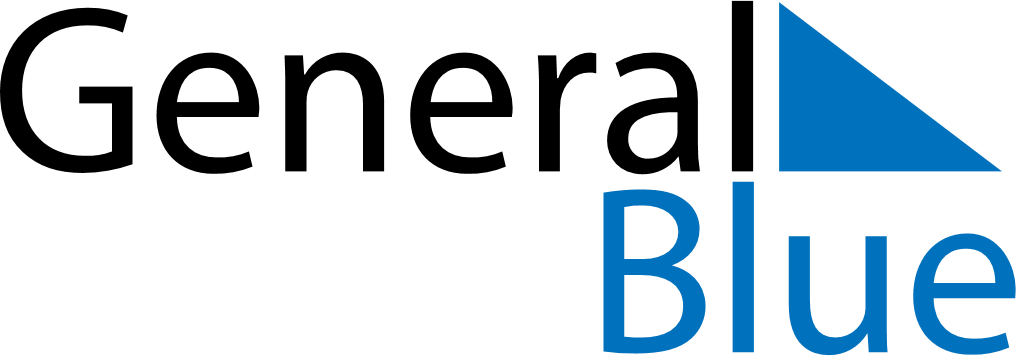 January 2024January 2024January 2024January 2024January 2024January 2024La Union, Los Rios Region, ChileLa Union, Los Rios Region, ChileLa Union, Los Rios Region, ChileLa Union, Los Rios Region, ChileLa Union, Los Rios Region, ChileLa Union, Los Rios Region, ChileSunday Monday Tuesday Wednesday Thursday Friday Saturday 1 2 3 4 5 6 Sunrise: 6:25 AM Sunset: 9:25 PM Daylight: 14 hours and 59 minutes. Sunrise: 6:26 AM Sunset: 9:25 PM Daylight: 14 hours and 58 minutes. Sunrise: 6:27 AM Sunset: 9:25 PM Daylight: 14 hours and 58 minutes. Sunrise: 6:28 AM Sunset: 9:25 PM Daylight: 14 hours and 57 minutes. Sunrise: 6:29 AM Sunset: 9:25 PM Daylight: 14 hours and 56 minutes. Sunrise: 6:30 AM Sunset: 9:25 PM Daylight: 14 hours and 55 minutes. 7 8 9 10 11 12 13 Sunrise: 6:31 AM Sunset: 9:25 PM Daylight: 14 hours and 54 minutes. Sunrise: 6:31 AM Sunset: 9:25 PM Daylight: 14 hours and 53 minutes. Sunrise: 6:32 AM Sunset: 9:25 PM Daylight: 14 hours and 52 minutes. Sunrise: 6:34 AM Sunset: 9:24 PM Daylight: 14 hours and 50 minutes. Sunrise: 6:35 AM Sunset: 9:24 PM Daylight: 14 hours and 49 minutes. Sunrise: 6:36 AM Sunset: 9:24 PM Daylight: 14 hours and 48 minutes. Sunrise: 6:37 AM Sunset: 9:24 PM Daylight: 14 hours and 46 minutes. 14 15 16 17 18 19 20 Sunrise: 6:38 AM Sunset: 9:23 PM Daylight: 14 hours and 45 minutes. Sunrise: 6:39 AM Sunset: 9:23 PM Daylight: 14 hours and 44 minutes. Sunrise: 6:40 AM Sunset: 9:22 PM Daylight: 14 hours and 42 minutes. Sunrise: 6:41 AM Sunset: 9:22 PM Daylight: 14 hours and 40 minutes. Sunrise: 6:42 AM Sunset: 9:22 PM Daylight: 14 hours and 39 minutes. Sunrise: 6:43 AM Sunset: 9:21 PM Daylight: 14 hours and 37 minutes. Sunrise: 6:45 AM Sunset: 9:20 PM Daylight: 14 hours and 35 minutes. 21 22 23 24 25 26 27 Sunrise: 6:46 AM Sunset: 9:20 PM Daylight: 14 hours and 34 minutes. Sunrise: 6:47 AM Sunset: 9:19 PM Daylight: 14 hours and 32 minutes. Sunrise: 6:48 AM Sunset: 9:19 PM Daylight: 14 hours and 30 minutes. Sunrise: 6:49 AM Sunset: 9:18 PM Daylight: 14 hours and 28 minutes. Sunrise: 6:51 AM Sunset: 9:17 PM Daylight: 14 hours and 26 minutes. Sunrise: 6:52 AM Sunset: 9:16 PM Daylight: 14 hours and 24 minutes. Sunrise: 6:53 AM Sunset: 9:16 PM Daylight: 14 hours and 22 minutes. 28 29 30 31 Sunrise: 6:54 AM Sunset: 9:15 PM Daylight: 14 hours and 20 minutes. Sunrise: 6:56 AM Sunset: 9:14 PM Daylight: 14 hours and 18 minutes. Sunrise: 6:57 AM Sunset: 9:13 PM Daylight: 14 hours and 16 minutes. Sunrise: 6:58 AM Sunset: 9:12 PM Daylight: 14 hours and 14 minutes. 